Голос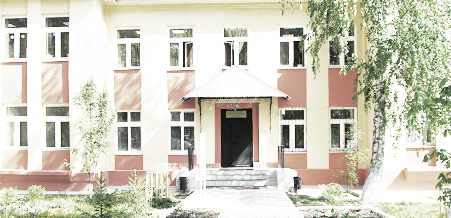 ДУБРАВЫПЕЧАТНОЕ СРЕДСТВО ИНФОРМАЦИИ АДМИНИСТРАЦИИ ГОРОДСКОГО ПОСЕЛЕНИЯ ПЕТРА ДУБРАВА муниципального района Волжский Самарской области  Пятница  03  декабря  2021 года                                                   № 34  (220)                           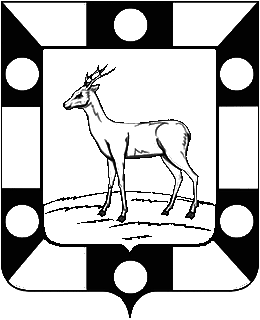 АДМИНИСТРАЦИЯ ГОРОДСКОГО ПОСЕЛЕНИЯ ПЕТРА ДУБРАВА МУНИЦИПАЛЬНОГО РАЙОНА ВОЛЖСКИЙ САМАРСКОЙ ОБЛАСТИПОСТАНОВЛЕНИЕ	от  03.12.2021  №  293Об утверждении формы проверочного листа (список контрольных вопросов) при проведении муниципального жилищного контроля на территории городского поселения Петра Дубрава муниципального района Волжский Самарской области        Руководствуясь Федеральным законом от 06.10.2003 № 131-ФЗ «Об общих принципах организации местного самоуправления в Российской Федерации», Федеральным законом от 31.07.2020 № 248-ФЗ «О государственном контроле (надзоре) и муниципальном контроле в Российской Федерации»,  Постановлением Правительства Российской Федерации от 27.10.2021 № 1844  "Об утверждении требований к разработке, содержанию, общественному обсуждению проектов форм проверочных листов, утверждению, применению, актуализации форм проверочных листов, а также случаев обязательного применения проверочных листов», Уставом городского поселения Петра Дубрава муниципального района Волжский Самарской области, Администрация городского поселения Петра Дубрава муниципального района Волжский Самарской области  ПОСТАНОВЛЯЕТ:      1. Утвердить формы проверочных листов (списков контрольных вопросов) при проведении муниципального жилищного контроля на территории городского поселения Петра Дубрава муниципального района Волжский Самарской области  согласно приложению  к настоящему Постановлению.      2. Настоящее Постановление разместить в разделе «Контрольно-надзорная деятельность» на официальном сайте Администрации городского поселения Петра Дубрава муниципального района Волжский Самарской области в информационно-телекоммуникационной сети «Интернет».      3. Признать утратившим силу Постановление Администрации городского поселения Петра Дубрава муниципального района Волжский  Самарской области  от 22.10.2021 № 257 «Об утверждении формы проверочного листа (список контрольных вопросов) при проведении муниципального жилищного контроля на территории  на территории городского поселения Петра Дубрава муниципального района Волжский Самарской области».     4. Опубликовать настоящее Постановление в печатном средстве информации г.п. Петра Дубрава  «Голос Дубравы».     5. Настоящее Постановление вступает в силу с 01.03.2022 года.     6. Контроль за выполнением настоящего Постановления возложить на заместителя Главы поселения Чернышова Г.В.Глава городского поселения Петра Дубрава                                                                                  В.А.Крашенинников Чернышов  226161Приложение к постановлению Администрации городского поселения Петра Дубрава Волжский Самарской областиот  03.12.2021 №  293QR-кодпредусмотренный постановлением Правительства Российской Федерации от 16 апреля 2021 г. N 604 "Об утверждении Правил формирования и ведения единого реестра контрольных (надзорных) мероприятий и о внесении изменения в постановление Правительства Российской Федерации от 28 апреля 2015 г. N 415".Проверочный лист(список контрольных вопросов) при проведении  муниципального жилищного контроля на территории городского поселения Петра Дубрава муниципального района Волжский Самарской области1. Наименование  органа  муниципального   контроля:   администрация   городского поселения Петра Дубрава муниципального района Волжский Самарской области.2. Проверочный лист утвержден постановлением администрации городского поселения Петра Дубрава Волжский Самарской области  от __________________ №_________________.	          3. Реквизиты решения контрольного (надзорного) органа о проведении контрольного (надзорного) мероприятия, подписанного уполномоченным должностным лицом контрольного (надзорного) органа_________ № ________;   4. Учетный  номер  проверки и дата присвоения учетного номера проверки в едином реестре видов проверок: ______________________________________.   5. Место (места) проведения проверки с заполнением проверочного листа: ______________________________.   6. Объект государственного контроля (надзора), муниципального контроля, в отношении которого проводится контрольное (надзорное) мероприятие_______________________________________________;           7. Соотнесенные со списком контрольных вопросов реквизиты нормативных правовых актов с указанием структурных единиц этих актов;           8. Фамилия, имя и отчество (при наличии) гражданина или индивидуального предпринимателя, его идентификационный номер налогоплательщика и (или) основной государственный регистрационный номер индивидуального предпринимателя, адрес регистрации гражданина или индивидуального предпринимателя, наименование юридического лица, его идентификационный номер налогоплательщика и (или) основной государственный регистрационный номер, адрес юридического лица (его филиалов, представительств, обособленных структурных подразделений)____________________________________________________;        9. Должность, фамилия и инициалы должностного лица контрольного (надзорного) органа, в должностные обязанности которого в соответствии с положением о виде контроля, должностным регламентом или должностной инструкцией входит осуществление полномочий по виду контроля, в том числе проведение контрольных (надзорных) мероприятий, проводящего контрольное (надзорное) мероприятие и заполняющего проверочный лист (далее - инспектор);10. Список контрольных  вопросов,  отражающих содержание обязательных требований, ответы  на которые однозначно свидетельствуют о соблюдении или несоблюдении контролируемым лицом обязательных требований, составляющих предмет проверки:"__" ________ 20__ г.  (указывается дата  заполнения  проверочного листа)___________________________________________________________________________(должность, фамилия, имя, отчество (последнее - при наличии) представителяюридического лица, индивидуального предпринимателя)___________________________________________________________________________(должность, фамилия, имя, отчество (последнее - при наличии) лица,проводящего  проверку и заполняющего проверочный лист)АДМИНИСТРАЦИЯ ГОРОДСКОГО ПОСЕЛЕНИЯ ПЕТРА ДУБРАВА МУНИЦИПАЛЬНОГО РАЙОНА ВОЛЖСКИЙ САМАРСКОЙ ОБЛАСТИПОСТАНОВЛЕНИЕ	от  03.12.2021  №  294Об утверждении формы проверочного листа (список контрольных вопросов) при проведении муниципального земельного контроля на территории городского поселения Петра Дубрава муниципального района Волжский Самарской области        Руководствуясь Федеральным законом от 06.10.2003 № 131-ФЗ «Об общих принципах организации местного самоуправления в Российской Федерации», Федеральным законом от 31.07.2020 №  248-ФЗ «О государственном контроле (надзоре) и муниципальном контроле в Российской Федерации», Федеральным законом от 31.07.2020 № 247-ФЗ  «Об обязательных требованиях в Российской Федерации», Постановлением Правительства Российской Федерации от 27.10.2021     № 1844 "Об утверждении требований к разработке, содержанию, общественному обсуждению проектов форм проверочных листов, утверждению, применению, актуализации форм проверочных листов, а также случаев обязательного применения проверочных листов», Уставом городского поселения Петра Дубрава муниципального района Волжский Самарской области, Администрация городского поселения Петра Дубрава муниципального района Волжский Самарской области ПОСТАНОВЛЯЕТ:      1. Утвердить формы проверочных листов (списков контрольных вопросов) при проведении муниципального земельного контроля на территории городского поселения Петра Дубрава муниципального района Волжский Самарской области  согласно приложению  к настоящему Постановлению.      2. Настоящее Постановление разместить в разделе «Контрольно-надзорная деятельность» на официальном сайте городского поселения Петра Дубрава муниципального района Волжский Самарской области в информационно-телекоммуникационной сети «Интернет».      3. Опубликовать настоящее Постановление в печатном средстве информации г.п. Петра Дубрава  «Голос Дубравы».      4. Признать утратившим силу Постановление Администрации городского поселения Петра Дубрава муниципального района Волжский  Самарской области  от 22.10.2021 № 258 «Об утверждении формы проверочного листа (список контрольных вопросов) при проведении муниципального земельного контроля  на территории  городского поселения Петра Дубрава муниципального района Волжский Самарской области».      5. Настоящее Постановление вступает в силу с 01.03.2022 года.      6. Контроль за выполнением настоящего Постановления возложить на заместителя Главы поселения Чернышова Г.В..Глава городского поселения Петра Дубрава                                                                                   В.А.КрашенинниковЧернышов  Г.В.Приложение к постановлению  Администрации городского поселения Петра Дубрава муниципального района Волжский Самарской областиот  03.12.2021 № 294	QR-кодпредусмотренный постановлением Правительства Российской Федерации от 16 апреля 2021 г. N 604 "Об утверждении Правил формирования и ведения единого реестра контрольных (надзорных) мероприятий и о внесении изменения в постановление Правительства Российской Федерации от 28 апреля 2015 г. N 415".Проверочный лист (список контрольных вопросов),применяемый при осуществлении муниципального земельного контроля на территории городского поселения Петра Дубрава муниципального района Волжский Самарской области1. Наименование  органа  муниципального   контроля:   администрация городского поселения Петра Дубрава муниципального района Волжский Самарской области.2. Проверочный лист утвержден постановлением администрации городского поселения Петра Дубрава  муниципального района Волжский Самарской области  от __________________ №_________________          3. Реквизиты решения контрольного (надзорного) органа о проведении контрольного (надзорного) мероприятия, подписанного уполномоченным должностным лицом контрольного (надзорного) органа_________ № ________;   4. Учетный  номер  проверки и дата присвоения учетного номера проверки в едином реестре видов проверок: ______________________________________.   5. Место (места) проведения проверки с заполнением проверочного листа: ______________________________.   6. Объект государственного контроля (надзора), муниципального контроля, в отношении которого проводится контрольное (надзорное) мероприятие_______________________________________________;           7. Соотнесенные со списком контрольных вопросов реквизиты нормативных правовых актов с указанием структурных единиц этих актов;           8. Фамилия, имя и отчество (при наличии) гражданина или индивидуального предпринимателя, его идентификационный номер налогоплательщика и (или) основной государственный регистрационный номер индивидуального предпринимателя, адрес регистрации гражданина или индивидуального предпринимателя, наименование юридического лица, его идентификационный номер налогоплательщика и (или) основной государственный регистрационный номер, адрес юридического лица (его филиалов, представительств, обособленных структурных подразделений)____________________________________________________;        9. Должность, фамилия и инициалы должностного лица контрольного (надзорного) органа, в должностные обязанности которого в соответствии с положением о виде контроля, должностным регламентом или должностной инструкцией входит осуществление полномочий по виду контроля, в том числе проведение контрольных (надзорных) мероприятий, проводящего контрольное (надзорное) мероприятие и заполняющего проверочный лист (далее - инспектор);10. Список контрольных  вопросов,  отражающих содержание обязательных требований, ответы  на которые однозначно свидетельствуют о соблюдении или несоблюдении контролируемым лицом обязательных требований, составляющих предмет проверки:"__" ________ 20__ г.  (указывается дата  заполнения  проверочного листа)___________________________________________________________________________(должность, фамилия, имя, отчество (последнее - при наличии) представителяюридического лица, индивидуального предпринимателя)___________________________________________________________________________(должность, фамилия, имя, отчество (последнее - при наличии) лица,проводящего  проверку и заполняющего проверочный лист)АДМИНИСТРАЦИЯ ГОРОДСКОГО ПОСЕЛЕНИЯ ПЕТРА ДУБРАВА МУНИЦИПАЛЬНОГО РАЙОНА ВОЛЖСКИЙ САМАРСКОЙ ОБЛАСТИПОСТАНОВЛЕНИЕ	от  03.12.2021  №  295Об утверждении формы проверочного листа (список контрольных вопросов) при проведении муниципального контроля в сфере благоустройства на территории городского поселения Петра Дубрава муниципального района Волжский Самарской области        Руководствуясь Федеральным законом от 06.10.2003 № 131-ФЗ «Об общих принципах организации местного самоуправления в Российской Федерации», Федеральным законом от 31.07.2020 №  248-ФЗ «О государственном контроле (надзоре) и муниципальном контроле в Российской Федерации», Федеральным законом от  31.07.2020 № 247-ФЗ  «Об обязательных требованиях в Российской Федерации»,  Постановлением Правительства Российской Федерации от 27.10.2021 № 1844  "Об утверждении требований к разработке, содержанию, общественному обсуждению проектов форм проверочных листов, утверждению, применению, актуализации форм проверочных листов, а также случаев обязательного применения проверочных листов», руководствуясь Уставом городского поселения Петра Дубрава муниципального района Волжский Самарской области, Администрация городского поселения Петра Дубрава муниципального района Волжский Самарской области   ПОСТАНОВЛЯЕТ:      1. Утвердить формы проверочных листов (списков контрольных вопросов) при проведении муниципального контроля в сфере благоустройства на территории городского поселения Петра Дубрава муниципального района Волжский Самарской области  согласно приложению  к настоящему Постановлению.      2. Настоящее Постановление разместить в разделе «Контрольно-надзорная деятельность» на официальном сайте городского поселения Петра Дубрава  муниципального района Волжский Самарской области в информационно-телекоммуникационной сети «Интернет».      3. Признать утратившим силу Постановление Администрации городского поселения Петра Дубрава муниципального района Волжский  Самарской области от 22.10.2021 № 256 «Об утверждении формы проверочного листа (список контрольных вопросов) при проведении муниципального  контроля в сфере благоустройства  на территории городского поселения Петра Дубрава муниципального района Волжский Самарской области»      4. Опубликовать настоящее Постановление в  печатном средстве информации г.п. Петра Дубрава «Голос Дубравы».      5. Настоящее Постановление вступает в силу с 01.03.2022 года.      6.Контроль за выполнением настоящего Постановления возложить на заместителя Главы поселения Чернышова Г.В.Глава городского поселенияПетра Дубрава                                                                    В.А.КрашенинниковЧернышов   2261615Приложение к постановлению Администрации городского поселения Петра Дубрава муниципального района Волжский Самарской областиот  03.12.2021 № 295QR-кодпредусмотренный постановлением Правительства Российской Федерации от 16 апреля 2021 г. N 604 "Об утверждении Правил формирования и ведения единого реестра контрольных (надзорных) мероприятий и о внесении изменения в постановление Правительства Российской Федерации от 28 апреля 2015 г. N 415".Проверочный лист(список контрольных вопросов) при проведении  муниципального контроля в сфере благоустройства на территории городского поселения Петра Дубрава муниципального района Волжский Самарской области1. Наименование  органа  муниципального   контроля:   администрация городского поселения Петра Дубрава   муниципального района Волжский Самарской области.2. Проверочный лист утвержден постановлением администрации городского поселения Петра Дубрава муниципального района Волжский Самарской области  от __________________ №_________________.	          3. Реквизиты решения контрольного (надзорного) органа о проведении контрольного (надзорного) мероприятия, подписанного уполномоченным должностным лицом контрольного (надзорного) органа_________ № ________;   4. Учетный  номер  проверки и дата присвоения учетного номера проверки в едином реестре видов проверок: ______________________________________.   5. Место (места) проведения проверки с заполнением проверочного листа: ______________________________.   6. Объект государственного контроля (надзора), муниципального контроля, в отношении которого проводится контрольное (надзорное) мероприятие_______________________________________________;           7. Соотнесенные со списком контрольных вопросов реквизиты нормативных правовых актов с указанием структурных единиц этих актов;           8. Фамилия, имя и отчество (при наличии) гражданина или индивидуального предпринимателя, его идентификационный номер налогоплательщика и (или) основной государственный регистрационный номер индивидуального предпринимателя, адрес регистрации гражданина или индивидуального предпринимателя, наименование юридического лица, его идентификационный номер налогоплательщика и (или) основной государственный регистрационный номер, адрес юридического лица (его филиалов, представительств, обособленных структурных подразделений)____________________________________________________;        9. Должность, фамилия и инициалы должностного лица контрольного (надзорного) органа, в должностные обязанности которого в соответствии с положением о виде контроля, должностным регламентом или должностной инструкцией входит осуществление полномочий по виду контроля, в том числе проведение контрольных (надзорных) мероприятий, проводящего контрольное (надзорное) мероприятие и заполняющего проверочный лист (далее - инспектор);10. Список контрольных  вопросов,  отражающих содержание обязательных требований, ответы  на которые однозначно свидетельствуют о соблюдении или несоблюдении контролируемым лицом обязательных требований, составляющих предмет проверки:"__" ________ 20__ г.  (указывается дата  заполнения  проверочного листа)___________________________________________________________________________(должность, фамилия, имя, отчество (последнее - при наличии) представителяюридического лица, индивидуального предпринимателя)___________________________________________________________________________(должность, фамилия, имя, отчество (последнее - при наличии) лица,проводящего  проверку и заполняющего проверочный лист)АДМИНИСТРАЦИЯ ГОРОДСКОГО ПОСЕЛЕНИЯ ПЕТРА ДУБРАВА МУНИЦИПАЛЬНОГО РАЙОНА ВОЛЖСКИЙ САМАРСКОЙ ОБЛАСТИПОСТАНОВЛЕНИЕ	от  03.12.2021  №  296Об утверждении формы проверочного листа (список контрольных вопросов) при проведении муниципального контроля на автомобильном транспорте и в дорожном хозяйстве в границах городского поселения Петра Дубрава муниципального района Волжский Самарской области        Руководствуясь Федеральным законом от 06.10.2003 № 131-ФЗ «Об общих принципах организации местного самоуправления в Российской Федерации», Федеральным законом от 31.07.2020 № 248-ФЗ «О государственном контроле (надзоре) и муниципальном контроле в Российской Федерации», Федеральным законом от 08.11.2007 № 257-ФЗ «Об автомобильных дорогах и о дорожной деятельности в Российской Федерации и о внесении изменений в отдельные законодательные акты Российской Федерации», Постановлением Правительства Российской Федерации от 27.10.2021 № 1844  «Об утверждении требований к разработке, содержанию, общественному обсуждению проектов форм проверочных листов, утверждению, применению, актуализации форм проверочных листов, а также случаев обязательного применения проверочных листов»,  Уставом городского поселения Петра Дубрава муниципального района Волжский Самарской области, Администрация городского поселения Петра Дубрава муниципального района Волжский Самарской области ПОСТАНОВЛЯЕТ:      1. Утвердить формы проверочных листов (списков контрольных вопросов) при проведении муниципального контроля на автомобильном транспорте и в дорожном хозяйстве на территории городского поселения Петра Дубрава  муниципального района Волжский Самарской области  согласно приложению к настоящему Постановлению.      2. Настоящее Постановление разместить в разделе «Контрольно-надзорная деятельность» на официальном сайте городского поселения Петра Дубрава муниципального района Волжский Самарской области в информационно-телекоммуникационной сети «Интернет».      3. Признать утратившим силу постановление Администрации городского поселения Петра Дубрава муниципального района Волжский  Самарской области   от 22.10.2021  №  255 «Об утверждении формы проверочного листа (список контрольных вопросов) при проведении муниципального земельного контроля  на территории городского поселения Петра Дубрава  муниципального района Волжский Самарской области».      4. Опубликовать настоящее Постановление в печатном средстве информации г.п. Петра Дубрава  «Голос Дубравы».      5. Настоящее Постановление вступает в силу с 01.03.2022 года.      6. Контроль за выполнением настоящего Постановления возложить на заместителя Главы поселения Чернышова Г.В.Глава городского поселенияПетра Дубрава                                                                          В.А.КрашенинниковЧернышов   2261615Приложение к постановлению  Администрации городского поселения Петра Дубрава муниципального района Волжский Самарской областиот  03.12.2021 № QR-кодпредусмотренный постановлением Правительства Российской Федерации от 16 апреля 2021 г. N 604 "Об утверждении Правил формирования и ведения единого реестра контрольных (надзорных) мероприятий и о внесении изменения в постановление Правительства Российской Федерации от 28 апреля 2015 г. N 415".Проверочный лист(список контрольных вопросов) при проведении  муниципального контроля на автомобильном транспорте и в дорожном хозяйстве  в границах городского поселения Петра Дубрава муниципального района Волжский Самарской области1. Наименование  органа  муниципального   контроля:   администрация городского поселения Петра Дубрава   муниципального района Волжский Самарской области.2. Проверочный лист утвержден постановлением администрации городского поселения Петра Дубрава  муниципального района Волжский Самарской области  от __________________ №_________________.	3. Реквизиты решения контрольного (надзорного) органа о проведении контрольного (надзорного) мероприятия, подписанного уполномоченным должностным лицом контрольного (надзорного) органа_________ № _________;   4. Учетный  номер  проверки и дата присвоения учетного номера проверки в едином реестре видов проверок: ______________________________________.   5. Место (места) проведения проверки с заполнением проверочного листа: ______________________________.   6. Объект государственного контроля (надзора), муниципального контроля, в отношении которого проводится контрольное (надзорное) мероприятие_______________________________________________;           7. Соотнесенные со списком контрольных вопросов реквизиты нормативных правовых актов с указанием структурных единиц этих актов;           8. Фамилия, имя и отчество (при наличии) гражданина или индивидуального предпринимателя, его идентификационный номер налогоплательщика и (или) основной государственный регистрационный номер индивидуального предпринимателя, адрес регистрации гражданина или индивидуального предпринимателя, наименование юридического лица, его идентификационный номер налогоплательщика и (или) основной государственный регистрационный номер, адрес юридического лица (его филиалов, представительств, обособленных структурных подразделений)______;        9. Должность, фамилия и инициалы должностного лица контрольного (надзорного) органа, в должностные обязанности которого в соответствии с положением о виде контроля, должностным регламентом или должностной инструкцией входит осуществление полномочий по виду контроля, в том числе проведение контрольных (надзорных) мероприятий, проводящего контрольное (надзорное) мероприятие и заполняющего проверочный лист (далее - инспектор);10. Список контрольных  вопросов,  отражающих содержание обязательных требований, ответы  на которые однозначно свидетельствуют о соблюдении или несоблюдении контролируемым лицом обязательных требований, составляющих предмет проверки:"__" ________ 20__ г.  (указывается дата  заполнения  проверочного листа)___________________________________________________________________________(должность, фамилия, имя, отчество (последнее - при наличии) представителяюридического лица, индивидуального предпринимателя)___________________________________________________________________________(должность, фамилия, имя, отчество (последнее - при наличии) лица,проводящего  проверку и заполняющего проверочный лист)Заключениео результатах общественных обсужденийв соответствии с требованиями Постановления Правительства Самарской области № 1844 от 27.10.2021г.1.Общие сведения:Разработчик проекта нормативного правового акта:        Администрация городского поселения Петра Дубрава муниципального района Волжский Самарской областиВид, наименование проекта нормативного правового акта:        Проект Постановления Администрации городского поселения Петра Дубрава муниципального района Волжский Самарской области «Об утверждении формы проверочного листа (список контрольных вопросов) при проведении муниципального жилищного контроля в городском поселении Петра Дубрава муниципального района Волжский Самарской области»2. Проблема, на решение которой направлено принятие нормативного правового акта:      Создание возможности осуществления профилактики правонарушений по муниципальному жилищного контроля в городском поселении Петра Дубрава муниципального района  Волжский Самарской области.Описание существующей проблемы:       Приведение в соответствие с действующим законодательством.В данном проекте устанавливается форма проверочного листа (список контрольных вопросов), применяемый при осуществлении муниципального жилищного контроля в рамках осуществления муниципального жилищного контроля для эффективного  и своевременного  реформирования муниципального контроля в рамках реформы  контрольно-надзорной деятельности.Причины (источники) возникновения проблемы:      В целях приведения в соответствие с действующим законодательством в соответствии со статьей 44 Федеральным законом от 31.07.2020 № 248-ФЗ «О государственном контроле (надзоре) и муниципальном контроле в Российской Федерации», Постановлением Правительства Российской Федерации от 27.10.2021г. № 1844  "Об утверждении требований к разработке, содержанию, общественному обсуждению проектов форм проверочных листов, утверждению, применению, актуализации форм проверочных листов, а также случаев обязательного применения проверочных листов» позволяющего осуществлять муниципальный жилищный контроль в городском поселении Петра Дубрава муниципального района  Волжский Самарской области.Негативные эффекты, связанные с существованием проблемы:       Несоответствие действующему законодательствуРиски и предполагаемые последствия, связанные с сохранением текущего положения:      Нет действующего нормативного правового акта, соответствующего действующему законодательству, на муниципальном уровне позволяющего осуществлять профилактику правонарушений при осуществлении муниципального жилищного контроля в городском поселении Петра Дубрава муниципального района  Волжский Самарской области.Возможность решения проблемы иными правовыми, финансово-экономическими, информационными, техническими или организационными средствами:       ОтсутствуетВывод        Принятие Постановления Администрации муниципального района Волжский Самарской области «Об утверждении формы проверочного листа (список контрольных вопросов) при проведении муниципального жилищного контроля в городском поселении Петра Дубрава муниципального района Волжский Самарской области, позволит осуществлять профилактику правонарушений по муниципальному жилищному контролю в городском поселении Петра Дубрава  муниципального района  Волжский Самарской области.3. Цели регулирования:Целью предлагаемого правового регулирования является:       принятие Постановления «Об утверждении формы проверочного листа (список контрольных вопросов) при проведении муниципального жилищного контроля в городском поселении Петра Дубрава муниципального района Волжский Самарской области» для дальнейшего осуществления профилактики правонарушений по муниципальному жилищному контролю.4. Варианты решения проблемы:Вариант 1      Принятие Постановления «Об утверждении формы проверочного листа (список контрольных вопросов) при проведении муниципального жилищного контроля в городском поселении Петра Дубрава муниципального района Волжский Самарской области» позволит уполномоченным должностным лицам, осуществлять профилактику правонарушений по муниципальному жилищному контролю.Вариант 2     Непринятие Постановления «Об утверждении формы проверочного листа (список контрольных вопросов) при проведении муниципального жилищного контроля в городском поселении Петра Дубрава муниципального района Волжский Самарской области» не позволит уполномоченным должностным лицам, осуществлять профилактику правонарушений по муниципальному жилищному контролю.5. Основные группы участников общественных отношений, интересы которых будут затронуты с принятием нормативного правового акта, оценка их предполагаемых издержек и выгод: Основные группы, подверженные влиянию проблемы:      Юридические и физические лица, индивидуальные предпринимателиПредполагаемые издержки и выгоды основных групп участников от принятия нормативного правового акта:      не выявлены, выгоды -  соблюдение норм законодательства6. Выбранный вариант решения проблемы:      Предпочтительным вариантом является Вариант 1 в силу следующего: выбранный способ решения проблемы позволит осуществлять профилактику правонарушений по муниципальному жилищному контролю уполномоченными должностным лицам в  городском поселении Петра Дубрава муниципального района  Волжский Самарской области7. Риски недостижимости целей правового регулирования или возможные негативные последствия от принятия нормативного правового акта:      Не выявлены 8. Справка о проведении общественных обсуждений:      Срок проведения общественных обсуждений с 18.11.2021 года по 02.12.2021 года.Участники общественных обсуждений:      Юридические и физические лица, индивидуальные предприниматели, общественный совет Способ проведения общественных обсуждений:      Размещение проекта решения на официальном сайте Администрации городского поселения Петра Дубрава муниципального района Волжский Самарской области.       Направление письма исх. № б/н от 17.11.2021 года в Общественный совет при Главе городского поселения Петра Дубрава муниципального района Волжский Самарской области Проекта Постановления в целях его обсуждения.Предложения, полученные в ходе проведения общественных обсуждений, с указанием результата их рассмотрения:     Не поступало.Глава городского поселения Петра Дубрава                                                                      В.А.КрашенинниковЗаключениео результатах общественных обсужденийв соответствии с требованиями Постановления Правительства Самарской области № 1844 от 27.10.2021г.1.Общие сведения:Разработчик проекта нормативного правового акта:        Администрация городского поселения Петра Дубрава муниципального района Волжский Самарской областиВид, наименование проекта нормативного правового акта:        Проект Постановления Администрации городского поселения Петра Дубрава муниципального района Волжский Самарской области «Об утверждении формы проверочного листа (список контрольных вопросов) при проведении муниципального земельного контроля в границах городского поселения Петра Дубрава муниципального района Волжский Самарской области»2. Проблема, на решение которой направлено принятие нормативного правового акта:      Создание возможности осуществления профилактики правонарушений по муниципальному земельному контролю в границах городского поселения Петра Дубрава муниципального района  Волжский Самарской области.Описание существующей проблемы:       Приведение в соответствие с действующим законодательством.В данном проекте устанавливается форма проверочного листа (список контрольных вопросов), применяемый при осуществлении муниципального земельного контроля в рамках осуществления муниципального земельного контроля для эффективного  и своевременного  реформирования муниципального контроля в рамках реформы  контрольно-надзорной деятельности.Причины (источники) возникновения проблемы:      В целях приведения в соответствие с действующим законодательством в соответствии со статьей 44 Федеральным законом от 31.07.2020 № 248-ФЗ «О государственном контроле (надзоре) и муниципальном контроле в Российской Федерации», Постановлением Правительства Российской Федерации от 27.10.2021г. № 1844  "Об утверждении требований к разработке, содержанию, общественному обсуждению проектов форм проверочных листов, утверждению, применению, актуализации форм проверочных листов, а также случаев обязательного применения проверочных листов» позволяющего осуществлять муниципальный земельный контроль в границах городского поселения Петра Дубрава  муниципального района  Волжский Самарской области.Негативные эффекты, связанные с существованием проблемы:       Несоответствие действующему законодательствуРиски и предполагаемые последствия, связанные с сохранением текущего положения:      Нет действующего нормативного правового акта, соответствующего действующему законодательству, на муниципальном уровне позволяющего осуществлять профилактику правонарушений при осуществлении муниципального земельного контроля в границах городского поселения Петра Дубрава муниципального района  Волжский Самарской области.Возможность решения проблемы иными правовыми, финансово-экономическими, информационными, техническими или организационными средствами:       ОтсутствуетВывод        Принятие Постановления Администрации городского поселения Петра Дубрава муниципального района Волжский Самарской области «Об утверждении формы проверочного листа (список контрольных вопросов) при проведении муниципального земельного контроля на территории муниципального района Волжский Самарской области», позволит осуществлять профилактику правонарушений по муниципальному земельному контролю в границах городского поселения Петра Дубрава муниципального района  Волжский Самарской области.3. Цели регулирования:Целью предлагаемого правового регулирования является:       принятие Постановления «Об утверждении формы проверочного листа (список контрольных вопросов) при проведении муниципального земельного контроля в границах городского поселения Петра Дубрава  муниципального района Волжский Самарской области» для дальнейшего осуществления профилактики правонарушений по муниципальному земельному контролю.4. Варианты решения проблемы:Вариант 1      Принятие Постановления «Об утверждении формы проверочного листа (список контрольных вопросов) при проведении муниципального земельного контроля в границах городского поселения Петра Дубрава муниципального района Волжский Самарской области» позволит уполномоченным должностным лицам, осуществлять профилактику правонарушений по муниципальному земельному контролю.Вариант 2     Непринятие Постановления «Об утверждении формы проверочного листа (список контрольных вопросов) при проведении муниципального земельного контроля в границах городского поселения Петра Дубрава  муниципального района Волжский Самарской области» не позволит уполномоченным должностным лицам, осуществлять профилактику правонарушений по муниципальному земельному контролю.5. Основные группы участников общественных отношений, интересы которых будут затронуты с принятием нормативного правового акта, оценка их предполагаемых издержек и выгод: Основные группы, подверженные влиянию проблемы:      Юридические и физические лица, индивидуальные предпринимателиПредполагаемые издержки и выгоды основных групп участников от принятия нормативного правового акта:      не выявлены, выгоды -  соблюдение норм законодательства6. Выбранный вариант решения проблемы:      Предпочтительным вариантом является Вариант 1 в силу следующего: выбранный способ решения проблемы позволит осуществлять профилактику правонарушений по муниципальному земельному контролю уполномоченными должностным лицам в границах городского поселения Петра Дубрава муниципального района  Волжский Самарской области7. Риски недостижимости целей правового регулирования или возможные негативные последствия от принятия нормативного правового акта:      Не выявлены 8. Справка о проведении общественных обсуждений:            Срок проведения общественных обсуждений с 18.11.2021 года по 02.12.2021 года.Участники общественных обсуждений:      Юридические и физические лица, индивидуальные предприниматели, общественный совет Способ проведения общественных обсуждений:      Размещение проекта Постановления на официальном сайте Администрации городского поселения Петра Дубрава муниципального района Волжский Самарской области.       Направление письма исх. № б/н от 17.11.2021 года в Общественный совет при Главе городского поселения Петра Дубрава муниципального района Волжский Самарской области Проекта Постановления в целях его обсуждения.Предложения, полученные в ходе проведения общественных обсуждений, с указанием результата их рассмотрения:     Не поступало.Глава городского поселения Петра Дубрава                                                                      В.А.Крашенинников Заключениео результатах общественных обсужденийв соответствии с требованиями Постановления Правительства Самарской области № 1844 от 27.10.2021г.1.Общие сведения:Разработчик проекта нормативного правового акта:        Администрация городского поселения Петра Дубрава муниципального района Волжский Самарской областиВид, наименование проекта нормативного правового акта:        Проект Постановления Администрации городского поселения Петра Дубрава муниципального района Волжский Самарской области «Об утверждении формы проверочного листа (список контрольных вопросов) при проведении муниципального  контроля в сфере благоустройства на территории муниципального района Волжский Самарской области»2. Проблема, на решение которой направлено принятие нормативного правового акта:      Создание возможности осуществления профилактики правонарушений по муниципальному контролю в сфере благоустройства на территории городского поселения Петра Дубрава муниципального района  Волжский Самарской области.Описание существующей проблемы:       Приведение в соответствие с действующим законодательством.В данном проекте устанавливается форма проверочного листа (список контрольных вопросов), применяемый при осуществлении муниципального контроля в сфере благоустройства в рамках осуществления муниципального контроля в сфере благоустройства для эффективного  и своевременного  реформирования муниципального контроля в рамках реформы  контрольно-надзорной деятельности.Причины (источники) возникновения проблемы:      В целях приведения в соответствие с действующим законодательством в соответствии со статьей 44 Федеральным законом от 31.07.2020 № 248-ФЗ «О государственном контроле (надзоре) и муниципальном контроле в Российской Федерации», Постановлением Правительства Российской Федерации от 27.10.2021г. № 1844  "Об утверждении требований к разработке, содержанию, общественному обсуждению проектов форм проверочных листов, утверждению, применению, актуализации форм проверочных листов, а также случаев обязательного применения проверочных листов» позволяющего осуществлять муниципальный контроль в сфере благоустройства на территории городского поселения Петра Дубрава муниципального района  Волжский Самарской области.Негативные эффекты, связанные с существованием проблемы:       Несоответствие действующему законодательствуРиски и предполагаемые последствия, связанные с сохранением текущего положения:      Нет действующего нормативного правового акта, соответствующего действующему законодательству, на муниципальном уровне позволяющего осуществлять профилактику правонарушений при осуществлении муниципального контроля в сфере благоустройства на территории городского поселения Петра Дубрава муниципального района  Волжский Самарской области.Возможность решения проблемы иными правовыми, финансово-экономическими, информационными, техническими или организационными средствами:       ОтсутствуетВывод        Принятие Постановления Администрации городского поселения Петра Дубрава  муниципального района Волжский Самарской области «Об утверждении формы проверочного листа (список контрольных вопросов) при проведении муниципального контроля в сфере благоустройства на территории городского поселения Петра Дубрава  муниципального района Волжский Самарской области», позволит осуществлять профилактику правонарушений по муниципальному контролю в сфере благоустройства на территории городского поселения Петра Дубрава муниципального района  Волжский Самарской области.3. Цели регулирования:Целью предлагаемого правового регулирования является:       принятие Постановления «Об утверждении формы проверочного листа (список контрольных вопросов) при проведении муниципального контроля в сфере благоустройства на территории городского поселения Петра Дубрава муниципального района Волжский Самарской области» для дальнейшего осуществления профилактики правонарушений по муниципальному земельному контролю.4. Варианты решения проблемы:Вариант 1      Принятие Постановления «Об утверждении формы проверочного листа (список контрольных вопросов) при проведении муниципального контроля в сфере благоустройства на территории городского поселения Петра Дубрава муниципального района Волжский Самарской области» позволит уполномоченным должностным лицам, осуществлять профилактику правонарушений по муниципальному земельному контролю.Вариант 2     Непринятие Постановления «Об утверждении формы проверочного листа (список контрольных вопросов) при проведении муниципального контроля в сфере благоустройства на территории городского поселения Петра Дубрава муниципального района Волжский Самарской области» не позволит уполномоченным должностным лицам, осуществлять профилактику правонарушений по муниципальному земельному контролю.5. Основные группы участников общественных отношений, интересы которых будут затронуты с принятием нормативного правового акта, оценка их предполагаемых издержек и выгод: Основные группы, подверженные влиянию проблемы:      Юридические и физические лица, индивидуальные предпринимателиПредполагаемые издержки и выгоды основных групп участников от принятия нормативного правового акта:      не выявлены, выгоды -  соблюдение норм законодательства6. Выбранный вариант решения проблемы:      Предпочтительным вариантом является Вариант 1 в силу следующего: выбранный способ решения проблемы позволит осуществлять профилактику правонарушений по муниципальному контролю в сфере благоустройства уполномоченными должностным лицам на территории городского поселения Петра Дубрава муниципального района  Волжский Самарской области7. Риски недостижимости целей правового регулирования или возможные негативные последствия от принятия нормативного правового акта:      Не выявлены 8. Справка о проведении общественных обсуждений:           Срок проведения общественных обсуждений с 18.11.2021 года по 02.12.2021 года.Участники общественных обсуждений:      Юридические и физические лица, индивидуальные предприниматели, общественный совет Способ проведения общественных обсуждений:      Размещение проекта Постановления на официальном сайте Администрации городского поселения Петра Дубрава муниципального района Волжский Самарской области.       Направление письма исх. № б/н от 17.11.2021 года  в Общественный совет при Главе городского поселения Петра Дубрава муниципального района Волжский Самарской области Проекта Постановления в целях его обсуждения.Предложения, полученные в ходе проведения общественных обсуждений, с указанием результата их рассмотрения:     Не поступало.Глава городского поселения Петра Дубрава                                                                       В.А.КрашенинниковЗаключениео результатах общественных обсужденийв соответствии с требованиями Постановления Правительства Самарской области № 1844 от 27.10.2021г.1.Общие сведения:Разработчик проекта нормативного правового акта:        Администрация городского поселения Петра Дубрава муниципального района Волжский Самарской области       Вид, наименование проекта нормативного правового акта:        Проект Постановления Администрации городского поселения Петра Дубрава муниципального района Волжский Самарской области «Об утверждении формы проверочного листа (список контрольных вопросов) при проведении муниципального контроля на автомобильном транспорте и в дорожном хозяйстве в границах населенных пунктов городского поселения Петра Дубрава муниципального района Волжский Самарской области»2.Проблема, на решение которой направлено принятие нормативного правового акта:      Создание возможности осуществления профилактики правонарушений по муниципальному контролю на автомобильном транспорте и в дорожном хозяйстве в границах населенных пунктов городского поселения Петра Дубрава муниципального района Волжский Самарской области.Описание существующей проблемы:       Приведение в соответствие с действующим законодательством.В данном проекте устанавливается форма проверочного листа (список контрольных вопросов), применяемый при осуществлении муниципального контроля на автомобильном транспорте и в дорожном хозяйстве в рамках осуществления муниципального контроля для эффективного  и своевременного  реформирования муниципального контроля в рамках реформы  контрольно-надзорной деятельности.Причины (источники) возникновения проблемы:      В целях приведения в соответствие с действующим законодательством в соответствии со статьей 44 Федеральным законом от 31.07.2020 № 248-ФЗ «О государственном контроле (надзоре) и муниципальном контроле в Российской Федерации», Постановлением Правительства Российской Федерации от 27.10.2021г. № 1844  "Об утверждении требований к разработке, содержанию, общественному обсуждению проектов форм проверочных листов, утверждению, применению, актуализации форм проверочных листов, а также случаев обязательного применения проверочных листов», позволяющего осуществлять муниципальный контроль на автомобильном транспорте и в дорожном хозяйстве в границах населенных пунктов городского поселения Петра Дубрава  муниципального района  Волжский Самарской области.Негативные эффекты, связанные с существованием проблемы:       Несоответствие действующему законодательствуРиски и предполагаемые последствия, связанные с сохранением текущего положения:      Нет действующего нормативного правового акта, соответствующего действующему законодательству, на муниципальном уровне позволяющего осуществлять профилактику правонарушений при осуществлении муниципального контроля.Возможность решения проблемы иными правовыми, финансово-экономическими, информационными, техническими или организационными средствами:       ОтсутствуетВывод:        Принятие Постановления Администрации городского поселения Петра Дубрава муниципального района Волжский Самарской области «Об утверждении формы проверочного листа (список контрольных вопросов) при проведении муниципального контроля на автомобильном транспорте и в дорожном хозяйстве в границах населенных пунктов городского поселения Петра Дубрава муниципального района Волжский Самарской области», позволит осуществлять профилактику правонарушений по муниципальному контролю на автомобильном транспорте и в дорожном хозяйстве в границах населенных пунктов городского поселения Петра Дубрава муниципального района  Волжский Самарской области.3. Цели регулирования:Целью предлагаемого правового регулирования является:       принятие Постановления «Об утверждении формы проверочного листа (список контрольных вопросов) при проведении муниципального контроля на автомобильном транспорте и в дорожном хозяйстве в границах населенных пунктов  городского поселения Петра Дубрава  муниципального района Волжский Самарской области» для дальнейшего осуществления профилактики правонарушений по муниципальному  контролю.4. Варианты решения проблемы:Вариант 1      Принятие Постановления «Об утверждении формы проверочного листа (список контрольных вопросов) при проведении муниципального контроля на автомобильном транспорте и в дорожном хозяйстве в границах населенных пунктов городского поселения Петра Дубрава муниципального района Волжский Самарской области» позволит уполномоченным должностным лицам, осуществлять профилактику правонарушений по муниципальному  контролю.Вариант 2     Непринятие Постановления «Об утверждении формы проверочного листа (список контрольных вопросов) при проведении муниципального контроля на автомобильном транспорте и в дорожном хозяйстве в границах населенных пунктов городского поселения Петра Дубрава муниципального района Волжский Самарской области» не позволит уполномоченным должностным лицам, осуществлять профилактику правонарушений по муниципальному контролю.5. Основные группы участников общественных отношений, интересы которых будут затронуты с принятием нормативного правового акта, оценка их предполагаемых издержек и выгод: Основные группы, подверженные влиянию проблемы:      Юридические и физические лица, индивидуальные предпринимателиПредполагаемые издержки и выгоды основных групп участников от принятия нормативного правового акта:      не выявлены, выгоды -  соблюдение норм законодательства6. Выбранный вариант решения проблемы:      Предпочтительным вариантом является Вариант 1 в силу следующего: выбранный способ решения проблемы позволит осуществлять профилактику правонарушений по муниципальному контролю на автомобильном транспорте и в дорожном хозяйстве в границах населенных пунктов городского поселения Петра Дубрава муниципального района Волжский Самарской области уполномоченными должностными лицами.7. Риски недостижимости целей правового регулирования или возможные негативные последствия от принятия нормативного правового акта:      Не выявлены 8. Справка о проведении общественных обсуждений:      Срок проведения общественных обсуждений с 18.11.2021 года по 02.12.2021 года.Участники общественных обсуждений:      Юридические и физические лица, индивидуальные предприниматели, общественный совет Способ проведения общественных обсуждений:      Размещение проекта Постановления на официальном сайте Администрации городского поселения Петра Дубрава муниципального района Волжский Самарской области.      Направление письма исх. № б/н от 17.11.2021 года в Общественный совет при Главе городского поселения Петра Дубрава муниципального района Волжский Самарской области Проекта Постановления в целях его обсуждения.Предложения, полученные в ходе проведения общественных обсуждений, с указанием результата их рассмотрения:     Не поступало.Глава городского поселения Петра Дубрава                                                                 В.А.Крашенинников № п/пПеречень вопросовРеквизиты правового акта, содержащего обязательные требованияВарианты ответаВарианты ответаВарианты ответаПримечание № п/пПеречень вопросовРеквизиты правового акта, содержащего обязательные требованияданетнеприменимо Примечание1.Имеются ли решения общего собрания собственников  помещений многоквартирных домов о выборе способа  управления управляющей организацией, товариществом собственников жилья?Пункт 3 статьи 161 Жилищного кодекса РФ2.Сформирован ли годовой план содержания и ремонта общего имущества в многоквартирном доме на прошедший и текущий годы?Пп. «в» п. 4 Правил осуществления  деятельности по управлению многоквартирными домами, утвержденных Постановлением Правительства РФ  от 15.05.2013г. № 416 «О порядке осуществления № 4163.Соблюдается ли порядок технических осмотров многоквартирных домов?Пункт 2.1 Правил и норм технической эксплуатации жилищного фонда, утвержденных постановлением Госстроя России от 27.09.2003г. № 1704.Обеспечивается ли подготовка жилищного фонда к сезонной эксплуатации?Пункт 2.6 Правил и норм технической эксплуатации жилищного фонда, утвержденных постановлением Госстроя России от 27.09.2003г. № 1705.Обеспечены ли организация и функционирование диспетчерской и аварийно-ремонтной служб? Пункт 2.7 Правил и норм технической эксплуатации жилищного фонда, утвержденных постановлением Госстроя России от 27.09.2003г. № 1706.Соблюдаются ли требования к порядку содержания помещений и придомовых территорий многоквартирных домов?Раздел III Правил и норм технической эксплуатации жилищного фонда, утвержденных постановлением Госстроя России от 27.09.2003г. № 1707.Соблюдаются ли требования к порядку осуществления  технического обслуживания и ремонта строительных конструкций многоквартирных домов?Раздел IV Правил и норм технической эксплуатации жилищного фонда, утвержденных постановлением Госстроя России от 27.09.2003г. № 1708.Соблюдаются ли требования к порядку осуществления  технического обслуживания  и ремонта инженерного оборудования многоквартирных домов?Раздел V Правил и норм технической эксплуатации жилищного фонда, утвержденных постановлением Госстроя России от 27.09.2003г. № 1709.Соблюдаются ли  требования к определению размера платы за коммунальную услугу по отоплению в многоквартирных домах?Часть 1 статьи 157 Жилищного кодекса РФ; П.4 Правил осуществления деятельности по управлению многоквартирными домами, утвержденных постановлением Правительства РФ от 15.05.2013г. №416Правила предоставления коммунальных услуг собственниками пользователям помещений в многоквартирных домах и жилых домов, утвержденных постановлением Правительства РФ от 06.05.2011г. № 35410.Соблюдаются ли требования к определению размера платы за коммунальную услугу по водоснабжению и водоотведению в многоквартирных домах? Часть 1 статьи 157 ЖК РФ ; п 4 Правил осуществления деятельности  по управлению многоквартирными домами, утвержденных  постановлением Правительства РФ  от 15.05.2013Г. № 416;Правила предоставления коммунальных услуг  собственникам и пользователям помещений в многоквартирных домах и жилых домов, утвержденные  постановлением Правительства РФ  от 06.05.2011 № 35411.Соблюдаются ли требования к оформлению документов на оплату жилищных  и коммунальных услуг и указанию информации, подлежащей отражению в данных документах?Часть 2 статьи 157 ЖК РФ ; п 4 Правил осуществления деятельности  по управлению многоквартирными домами, утвержденных  постановлением Правительства РФ  от 15.05.2013Г. № 416;Пункты 31,69,70,71 Правил предоставления коммунальных услуг собственниками пользователями в многоквартирных домах  и жилых домов, утвержденных постановлением Правительства РФ  от 06.05.2011г. №354;П 29 Правил содержания общего имущества в  многоквартирном доме, утвержденных постановлением Правительства РФ  от 13.08.2006г. № 49112.Соблюдаются ли  требования к заключению договоров  энергоснабжения с ресурс снабжающими  организациями в целях обеспечения предоставления собственниками и пользователями помещений в многоквартирном  доме коммунальной услуги соответствующего вида?Часть 1 статьи 157 ЖК РФ ; подпункт «д» пункта 4 Правил осуществления деятельности  по управлению многоквартирными домами, утвержденных  постановлением Правительства РФ  от 15.05.2013Г. № 416;13.Имеется ли в наличии заключенный договор с лицензированной организацией на проверку, очистку и (или) ремонт дымовых и вентиляционных каналов?Ч. 1-12; 2.1-2.2 ст. 161 ЖК  РФ ; ПП. «д» п 4 Правил № 416; пп.5 и 11 Правил № 41014.Обеспечено ли проведение осмотров, технического обслуживания и ремонт лифта (лифтов)?Пп. «а», «з» п.11 Правил № 491; п.22 Минимального перечня № 290 пп. «д» п.4 Правил № 41615.Проводятся ли работы по оказанию услуг по сухой и влажной уборке тамбуров, холлов, коридоров, галерей, лифтовых площадок и лифтовых  холлов и кабин, лестничных площадок и маршей, пандусов?Ч.1-1.2; 2.1-2.2 ст. 161 ЖК РФ ;Пп «з» п.11 Правил № 491;П.23 Минимального перечня № 290; Пп. «д» п.4.4 Правил  № 41616Проводятся ли работы по оказанию услуг по мытью окон в помещениях, входящих в состав общего имущества в многоквартирном доме? Ч.1-1.2; 2.1-2.2 ст. 161 Жилищного Кодекса РФ  пп. «з» п.11 Правил № 491; П. 23 Минимального перечня № 290;Пп. «д» п.4 Правил  № 41617Проводятся ли работы по оказанию  услуг по проведению дератизации и дезинсекции помещений , входящих в состав общего имущества в  многоквартирном доме?Ч.1 -1.2; 2.1-2.2 ст 161 ЖК РФ;П.23 Минимально перечня № 290; пп «д» п.4 Правил № 41618Проводятся ли работы по очистке придомовой территории от наледи и льда в холодный период года?Ч. 1-1.2; 2.1-2.2 ст. 161 ЖК РФ  п. 24 Минимального перечня № 290; пп. «д» п 4 Правил № 41619Проводятся ли работы по очистке от мусора урн, установленных возле подъездов и их промывка?Ч. 1-1.2; 2.1-2.2 ст 161 ЖК РФ; Пп. 24, 25 Минимального перечня №290; ппп. «д» п.4 Правил № 41620Проводятся ли работы по подметанию и уборке придомовой территории в теплый  период года? Ч. 1-1.2; 2.1-2.2 ст 161 ЖК РФ; 25 Минимального перечня №290; ппп. «д» п.4 Правил № 41621Соблюдаются ли правила пользования жилыми помещениями ?Постановление правительства  РФ № 25 от 21.01.2006г.  «Об утверждении правил пользования жилыми помещениями»22Используется ли жилое помещение в соответствии с его назначением? Статья 17,67 ЖК РФ23Поддерживается ли в исправном состоянии жилое помещение, санитарно-техническое  оборудование, находящееся  в нем, обеспечивается ли их сохранность? Статья 17 ЖК РФ24Содержится ли в чистоте  и порядке жилое помещение, общее имущество в многоквартирном доме, объекты благоустройства? Постановление Правительства РФ от13.08.2006г. № 491 25Осуществляется ли обязанность нанимателем по осуществлению пользованием жилым  помещением с учетом соблюдения прав и законных  интересов проживающих в жилом помещении граждан, соседей?Постановление правительства РФ № 25 ОТ 21.01.2006 года «Об утверждении правил пользования жилыми помещениями» 26Производится ли текущий ремонт занимаемого жилого помещения? Постановление правительства РФ № 25 ОТ 21.01.2006 года «Об утверждении правил пользования жилыми помещениями» 27Соблюдается ли требование к получению соответствующего согласования при  производстве работ по  переустройству и (или) перепланировки жилого  помещения? Статья 26 ЖК РФ 28Выполняется ли обязанность по внесению платы за жилое помещение и коммунальные услуги своевременно и в полном объеме? Статья 153 ЖК РФ29Соблюдается ли требование по согласованию с нанимателем вселение иных лиц в занимаемое жилое помещение?Постановление правительства РФ  №25 от 21.01.2006г.  «Об утверждении правил пользования жилыми помещениями»№ п/пВопросы, отражающие содержание обязательных требованийРеквизиты нормативных правовых актов, 
с указанием их структурных единиц, которыми установлены обязательные требованияОтветы на вопросыОтветы на вопросыОтветы на вопросыПримечание№ п/пВопросы, отражающие содержание обязательных требованийРеквизиты нормативных правовых актов, 
с указанием их структурных единиц, которыми установлены обязательные требованияДаНетНе применимоПримечание1Используется ли проверяемым юридическим лицом или индивидуальным предпринимателем земельный участок в соответствии с установленным целевым назначением и (или) видом разрешенного использования?Пункт 2 статьи 7, статья 42 Земельного кодекса Российской Федерации2Имеются ли у проверяемого юридического лица или индивидуального предпринимателя права, предусмотренные законодательством Российской Федерации, на используемый земельный участок (используемые земельные участки, части земельных участков)?Пункт 1 статьи 25 Земельного кодекса Российской Федерации3Зарегистрированы ли права либо обременение на используемый земельный участок (используемые земельные участки, часть земельного участка) в порядке, установленном Федеральным законом от 13 июля 2015 г. 
№ 218-ФЗ "О государственной регистрации недвижимости"?Пункт 1 статьи 26 Земельного кодекса Российской Федерации, статья 8.1 Гражданского кодекса Российской Федерации4Соответствует ли площадь используемого проверяемым юридическим лицом, индивидуальным предпринимателем земельного участка площади земельного участка, указанной в правоустанавливающих документах?Пункт 1 статьи 25, пункт 1 статьи 26 Земельного кодекса Российской Федерации5Соответствует ли положение поворотных точек границ земельного участка, используемого проверяемым юридическим лицом, индивидуальным предпринимателем, сведениям о положении точек границ земельного участка, указанным в Едином государственном реестре недвижимости?Пункт 3 статьи 6, пункт 1 статьи 25 Земельного кодекса Российской Федерации6В случаях если использование земельного участка (земельных участков), находящегося в государственной или муниципальной собственности, на основании разрешения на использование земель или земельных участков привело к порче либо уничтожению плодородного слоя почвы в границах таких земель или земельных участков, приведены ли земли или земельные участки в состояние, пригодное для использования в соответствии с разрешенным использованием?Пункт 5 статьи 13, подпункт 1 статьи 39.35 Земельного кодекса Российской Федерации7В случае если действие сервитута прекращено, исполнена ли проверяемым юридическим лицом, индивидуальным предпринимателем, в отношении которого установлен сервитут, обязанность привести земельный участок в состояние, пригодное для использования, в соответствии 
с разрешенным использованием?Пункт 5 статьи 13, подпункт 9 пункта 1 статьи 39.25 Земельного кодекса Российской Федерации8Выполнена ли проверяемым юридическим лицом (за исключением органа государственной власти, органа местного самоуправления, государственного и муниципального учреждения (бюджетного, казенного, автономного), казенного предприятия, центра исторического наследия президента Российской Федерации, прекратившего исполнение своих полномочий) обязанность переоформить право постоянного (бессрочного) пользования земельным участком (земельными участками) на право аренды земельного участка (земельных участков) или приобрести земельный участок (земельные участки) 
в собственность?Пункт 2 статьи 3 Федерального закона от 25 октября 2001 г. 
№ 137-ФЗ 
"О введении 
в действие Земельного кодекса Российской Федерации"9Соблюдено ли требование об обязательности использования (освоения) земельного участка в сроки, установленные законодательством?Статья 42 Земельного кодекса Российской Федерации, статья 284 Гражданского кодекса Российской Федерации, пункт 2 статьи 45 Земельного кодекса Российской Федерации, Федеральный закон от 29.07.2017г. № 217-ФЗ (ред. От 22.12.2020г.) «О ведении гражданами садоводства и огородничества для собственных нужд и о внесении изменений в отдельные законодательные акты Российской Федерации» № п/пПеречень вопросовРеквизиты правового акта, содержащего обязательные требованияВарианты ответаВарианты ответаВарианты ответаПримечание № п/пПеречень вопросовРеквизиты правового акта, содержащего обязательные требованияданетне применимоПримечание1.Обеспечивается ли своевременная уборка прилегающих территорий к зданиям , строениям  сооружениям, земельным участкам и на иных территориях общего пользования?Правила благоустройства территории городского поселения Петра Дубрава м.р. Волжский Самарской области 2.Соблюдаются ли требования к содержанию элементов благоустройства: своевременное устранение повреждений, санитарная очистка, ремонт, окраска?Правила благоустройства территории городского поселения Петра Дубрава м.р. Волжский Самарской области3.Соблюдаются ли требования по складированию твердых коммунальных отходов?Правила благоустройства территории городского поселения Петра Дубрава м.р. Волжский Самарской области4.Соблюдаются ли требования по уборки территории в зимний и летний период? Правила благоустройства территории городского поселения Петра Дубрава м.р. Волжский Самарской области5.Выполняются ли мероприятия по выявлению карантинных и ядовитых растений, борьбе с ними, локализации, ликвидации их очаговПравила благоустройства территории городского поселения Петра Дубрава м.р. Волжский Самарской области6.Соблюдаются ли запрет на складирование  на землях общего пользования строительных материалов , угля, дров, сена, соломы, навоза и т.д. ?Правила благоустройства территории городского поселения Петра Дубрава м.р. Волжский Самарской области7.Соблюдаются ли требования по огораживанию строительных площадок?Правила благоустройства территории городского поселения Петра Дубрава м.р. Волжский Самарской области8.Содержатся ли в чистоте подъездные пути к строительным площадкам?Правила благоустройства территории городского поселения Петра Дубрава м.р. Волжский Самарской области9.Соблюдается ли требование о запрете стоянки разукомплектованных транспортных средств?Правила благоустройства территории городского поселения Петра Дубрава м.р. Волжский Самарской области10.Соблюдается ли запрет на размещение транспортных средств на газоне или иной озелененной территории?Правила благоустройства территории городского поселения Петра Дубрава м.р. Волжский Самарской области11.Соблюдаются ли требования  к обеспечению круглосуточного и беспрепятственного проезда на придомовую территорию спецтехники, в том числе запрет на использование для стоянки и размещения транспортных средств на проезжей части улиц, проездов, тротуаров и др. территорий, препятствующих механизированной уборке территорий?Правила благоустройства территории городского поселения Петра Дубрава м.р. Волжский Самарской области12.Проводится ли своевременное техническое обслуживание и проведение ремонта, в том числе элементов фасадов зданий, строений и сооружений?Правила благоустройства территории городского поселения Петра Дубрава м.р. Волжский Самарской области13.Обеспечивается ли наличие и содержание в исправном состоянии водостоков, водосточных труб и сливов зданий, строений и сооружений?Правила благоустройства территории городского поселения Петра Дубрава м.р. Волжский Самарской области14.Осуществляется ли очистка, промывка и окраска поверхностей фасадов, в том числе от объявлений, рекламной информации, посторонних надписей?Правила благоустройства территории городского поселения Петра Дубрава м.р. Волжский Самарской области15.Осуществляется ли своевременная очистка от снега и льда крыш и козырьков, удаление наледи, снега и сосулек с карнизов, балконов и лоджий?Правила благоустройства территории городского поселения Петра Дубрава м.р. Волжский Самарской области16Обеспечивается ли  надлежащее состояние и содержание  в  исправном состоянии  инженерных сетей и сооружений, линейных сооружений и коммуникаций?Правила благоустройства территории городского поселения Петра Дубрава м.р. Волжский Самарской области17Осуществляется ли проведение мероприятий по обеспечению сохранности земельных насаждений?Правила благоустройства территории городского поселения Петра Дубрава м.р. Волжский Самарской области18Обеспечивается ли при производстве работ по строительству, реконструкции, капитальном ремонту, ремонту объектов капитального строительства и линейных объектов, меры по обеспечению сохранности зеленых насаждений и (или) их восстановление?Правила благоустройства территории городского поселения Петра Дубрава м.р. Волжский Самарской области19Соблюдается ли собственниками пользователями земельных участков своевременное удаление сухих и аварийных деревьев, вырезка сухих и поломанных сучьев и веток, уборка поросли?Правила благоустройства территории городского поселения Петра Дубрава м.р. Волжский Самарской области20Соблюдается ли требование  по получению порубочного билета на удаление (снос), пересадку деревьев, кустарников?Правила благоустройства территории городского поселения Петра Дубрава м.р. Волжский Самарской области21Соблюдается ли требование по получению порубочного билета на удаление (снос), пересадку деревьев, кустарников при производств строительных, ремонтных работ?Правила благоустройства территории городского поселения Петра Дубрава м.р. Волжский Самарской области22Соблюдается ли требование по получению ордера (разрешения) на проведение (производство0 земляных работ?Правила благоустройства территории городского поселения Петра Дубрава м.р. Волжский Самарской области23Соблюдаются ли требования по обеспечению свободных проходов к зданиям  и входам в них, а также  свободных въездов во дворы, обеспечению безопасности пешеходов и безопасного  пешеходного движения, включая инвалидов и другие маломобильные группы населения, на период осуществления земляных работ?Правила благоустройства территории городского поселения Петра Дубрава м.р. Волжский Самарской области24Соблюдаются ли требования по направлению в администрацию уведомления о проведении работ в результате аварий в срок, установленный нормативными правовыми актами Самарской области? Правила благоустройства территории городского поселения Петра Дубрава м.р. Волжский Самарской области25Соблюдаются ли требования оп недопустимости загрязнения территорий общего пользования транспортными средствами во время их эксплуатации, обслуживания или ремонта, при перевозке грузов или выезде со строительных площадок (вследствие отсутствия тента или укрытия)?Правила благоустройства территории городского поселения Петра Дубрава м.р. Волжский Самарской области26Соблюдение установленного правилами благоустройства порядка определения границ прилегающих территорийПравила благоустройства территории городского поселения Петра Дубрава м.р. Волжский Самарской области27Соблюдаются ли обязательные  требования пожарной безопасности в период действия особого противопожарного режима?Правила благоустройства территории городского поселения Петра Дубрава м.р. Волжский Самарской области28Соблюдаются ли требования по выгулу животных?Правила благоустройства территории городского поселения Петра Дубрава м.р. Волжский Самарской области29Соблюдаются ли требования  требований о недопустимости выпаса сельскохозяйственных  животных и птиц на территориях общего пользования? Правила благоустройства территории городского поселения Петра Дубрава м.р. Волжский Самарской области30Обеспечивается ли доступ маломобильных групп населения к зданиям, строениям, сооружениям, а также земельным участкам?Правила благоустройства территории городского поселения Петра Дубрава м.р. Волжский Самарской области31Соблюдаются ли требования к тротуарам, подходам, пандусам и  ступеням к зданиям и сооружениям общественного назначения для  осуществления беспрепятственного доступа инвалидов к таким объектам?Правила благоустройства территории городского поселения Петра Дубрава м.р. Волжский Самарской области32Обеспечивается ли содержание  в чистоте территорий городского поселения Петра Дубрава муниципального района Волжский Самарской областиПравила благоустройства территории городского поселения Петра Дубрава м.р. Волжский Самарской области33Соблюдается ли запрет на засыпку недействующих  колодцев бытовым мусором и землепользование их как ямы складирования промышленных и твердых коммунальных отходов?Правила благоустройства территории городского поселения Петра Дубрава м.р. Волжский Самарской области34Соблюдается ли запрет на выгрузку вывозимого со строек, домовладений строительного мусора и грунта в неустановленные места, закапывание его в землю?Правила благоустройства территории городского поселения Петра Дубрава м.р. Волжский Самарской области35Соблюдается ли запрет на сжигание промышленных и твердых коммунальных отходов, мусора, листьев, обрезок деревьев на улицах и площадях, в скверах, цветниках и во дворах предприятий и организаций , жилых домов, а также сжигание мусора в мусор сборных контейнерах?Правила благоустройства территории городского поселения Петра Дубрава м.р. Волжский Самарской области36Соблюдается ли запрет на сметание мусора на проезжую часть и в колодцы канализации?Правила благоустройства территории городского поселения Петра Дубрава м.р. Волжский Самарской области37Соблюдается ли запрет на самовольное возведение ( установку) временных нестационарных объектов, препятствий, блоков и иных ограждений, мешающих проезду транспорта?Правила благоустройства территории городского поселения Петра Дубрава м.р. Волжский Самарской области38Соблюдается ли запрет на мытье транспортных средств во дворах и иных местах, не предназначенных для этих целей?Правила благоустройства территории городского поселения Петра Дубрава м.р. Волжский Самарской области39Соблюдается ли запрет на производство на придомовых и прилегающих территориях работ по ремонту транспортных средств, механизмов, сопряженных с Шумом, выделением и сбросом вредных веществ, превышающих установленные нормы?Правила благоустройства территории городского поселения Петра Дубрава м.р. Волжский Самарской области40Соблюдается ли запрет на сливание (разливание) жидких бытовых и промышленных отходов, технических жидкостей (нефтепродуктов, химических веществ) на рельеф местности , в сеть ливневой канализации, водоемы, а также в канализационные сети в неустановленных местах?Правила благоустройства территории городского поселения Петра Дубрава м.р. Волжский Самарской области41Оборудован ли многоквартирный дом краном для полива из шлангов придомовой территории и содержится ли он в исправном состоянии?Правила благоустройства территории городского поселения Петра Дубрава м.р. Волжский Самарской области42Соблюдается ли запрет на разжигание на территории зеленых насаждений, в том числе газонах (дернине), костра и нарушение правил противопожарной безопасности?Правила благоустройства территории городского поселения Петра Дубрава м.р. Волжский Самарской области43Имеется ли разрешение на строительство  и установку объектов малых архитектурных форм, элементов внешнего благоустройства с администрацией городского поселения Петра Дубрава м.р. Волжский Самарской областиПравила благоустройства территории городского поселения Петра Дубрава м.р. Волжский Самарской области44Содержатся ли в надлежащем порядке объекты малых архитектурных форм, производится ли их ремонт и окраска?Правила благоустройства территории городского поселения Петра Дубрава м.р. Волжский Самарской области45Производится ли эксплуатация зданий и сооружений, их ремонт в соответствии с установленными правилами и нормами технической эксплуатации?Правила благоустройства территории городского поселения Петра Дубрава м.р. Волжский Самарской области46Выполняются ли собственниками, арендаторами и пользователями объектов капитального строительства предусмотренные законодательством санитарно-гигиенические, архитектурно-градостроительные, противопожарные и эксплуатационные требования? Правила благоустройства территории городского поселения Петра Дубрава м.р. Волжский Самарской области47Своевременно ли выполняются собственниками, арендаторами и пользователями объектов капитального строительства ремонтные работы?Правила благоустройства территории городского поселения Петра Дубрава м.р. Волжский Самарской области48Имеются ли на проведение работ, связанных грунта или вскрытием дорожных покрытий, по новому строительству, переустройству или капитальному ремонту подземных инженерных коммуникаций, дорог, тротуаров, ливневой канализации и других объектов, временных и постоянных заборов, других малых архитектурных форм согласования с администрацией поселения, инженерными службами, отделением ГИБДД?Правила благоустройства территории городского поселения Петра Дубрава м.р. Волжский Самарской области49Ограждено ли организацией , производящей земляные работы, до начала работ, каждое место разрытия барьером стандартного типа, окрашенными в цвета ярких тонов, в соответствии с действующими нормами?Правила благоустройства территории городского поселения Петра Дубрава м.р. Волжский Самарской области50Обеспечено ли организацией, производящей земляные работы, до начала работ, при ограниченной видимости в темное время суток ограждения световыми сигналами красного цвета?Правила благоустройства территории городского поселения Петра Дубрава м.р. Волжский Самарской области51Обеспечено ли организацией, производящей земляные работы, до начала работ, установку дорожных знаков и указателей стандартного типа?Правила благоустройства территории городского поселения Петра Дубрава м.р. Волжский Самарской области52Обозначено ли организацией, производящей земляные работы, до начала работ, направление объезда на участке, на котором разрешено разрытие всего проезда?Правила благоустройства территории городского поселения Петра Дубрава м.р. Волжский Самарской области53Поставлен ли организацией, производящей земляные работы, до начала  работ, Щит с указанием наименования работы, разрешения на производство работ, номеров телефонов, фамилии, имена и отчества ответственных за работы лиц, сроков начала и окончания работ (размер щита 600 х 600 мм)?Правила благоустройства территории городского поселения Петра Дубрава м.р. Волжский Самарской области54Оформлен ли на строительную площадку акт готовности строительно площадки (после окончания подготовительных работ?Правила благоустройства территории городского поселения Петра Дубрава м.р. Волжский Самарской области55Оформлен ли  на строительную площадку рабочий проект (в случаях, если в соответствии  с требованиями действующего законодательства его наличие необходимо для строительства, реконструкции объекта)?Правила благоустройства территории городского поселения Петра Дубрава м.р. Волжский Самарской области56Оформлено ли на строительную площадку разрешение на строительство?Правила благоустройства территории городского поселения Петра Дубрава м.р. Волжский Самарской области57Содержится ли на информационном щите информация: - наименование объекта;- наименование застройщика, технического заказчика, подрядчика с указанием их адресов и номеров телефонов;- фамилия , имя, отчество ответственного за производство  работ на объекте, его телефон;- предполагаемые сроки строительства объекта (начало, окончание);- реквизиты разрешения на строительство?Правила благоустройства территории городского поселения Петра Дубрава м.р. Волжский Самарской области58Обеспечено ли подрядчиком на период строительства текущее содержание территории строительной площадки, в том числе  уборка, вывоз отходов, естественного и строительного мусора в соответствии с установленным графиком?Правила благоустройства территории городского поселения Петра Дубрава м.р. Волжский Самарской области59Соблюдается ли запрет на вынос грязи на дороги и улицы поселения машинами,  механизмами, иной техникой с территории производства работ и грунтовых дорог;  принимаются ли меры, предупреждающие вынос грязи машинами  и механизмами на улицы и дороги поселения при выезде с территории производства работ; принимаются ли водителями транспортных средств при выезде с грунтовых дорог меры к предотвращению загрязнения поселения?Правила благоустройства территории городского поселения Петра Дубрава м.р. Волжский Самарской области60Восстановлены ли до приемки объекта в эксплуатацию нарушенные в результате проведения строительных работ объекты благоустройства?Правила благоустройства территории городского поселения Петра Дубрава м.р. Волжский Самарской области № п/пПеречень вопросовРеквизиты правового акта, содержащего обязательные требованияВарианты ответаВарианты ответаВарианты ответаПримечание № п/пПеречень вопросовРеквизиты правового акта, содержащего обязательные требованияданетНе применимоПримечание1.Соблюдаются ли состав и требования к содержанию разделов проектной документации автомобильных дорог, их участков, состав и требования к содержанию разделов проектной документации автомобильных дорог, их участков применительно к отдельным этапам строительства, реконструкции автомобильных дорог, их участков, а также состав и требования к содержанию разделов проектной документации автомобильных дорог, их участков, представляемой на экспертизу проектной документации и в органы государственного строительного надзора?пункт 2 статьи 16 Федерального закона от 08.11.2007 №257-ФЗ «Об автомобильных дорогах и о дорожной деятельности в Российской Федерации и о внесении изменений в отдельные законодательные акты Российской Федерации»2.Согласовано ли разрешение на строительство, реконструкцию автомобильных дорог органом местного самоуправления?пункт 3 статьи 16 Федерального закона от 08.11.2007 №257-ФЗ «Об автомобильных дорогах и о дорожной деятельности в Российской Федерации и о внесении изменений в отдельные законодательные акты Российской Федерации»3.Соблюдается ли состав работ по ремонту автомобильных дорог?пункт 4 статьи 16 Федерального закона от 08.11.2007 №257-ФЗ «Об автомобильных дорогах и о дорожной деятельности в Российской Федерации и о внесении изменений в отдельные законодательные акты Российской Федерации»;приказ Минтранса России от 16.11.2012 №402 «Об утверждении Классификации работ по капитальному ремонту, ремонту и содержанию автомобильных дорог»4.Осуществляется ли содержание автомобильных дорог в соответствии с требованиями технических регламентов в целях обеспечения сохранности автомобильных дорог, а также организации дорожного движения, в том числе посредством поддержания бесперебойного движения транспортных средств по автомобильным дорогам и безопасных условий такого движения?пункты 1, 2 статьи 17 Федерального закона от 08.11.2007 №257-ФЗ «Об автомобильных дорогах и о дорожной деятельности в Российской Федерации и о внесении изменений в отдельные законодательные акты Российской Федерации»5.Осуществляется ли ремонт автомобильных дорог в соответствии с требованиями технических регламентов в целях поддержания бесперебойного движения транспортных средств по автомобильным дорогам и безопасных условий такого движения, а также обеспечения сохранности автомобильных дорог?пункт 1 статьи 18 Федерального закона от 08.11.2007 № 257-ФЗ «Об автомобильных дорогах и о дорожной деятельности в Российской Федерации и о внесении изменений в отдельные законодательные акты Российской Федерации»6.Осуществляется ли прокладка, перенос, переустройство, эксплуатация инженерных коммуникаций в границах полос отвода и придорожных полос автомобильных дорог в соответствии с техническими требованиями и условиями, установленными договором между владельцами автомобильных дорог и инженерных коммуникаций?пункт 2 статьи 19 Федерального закона от 08.11.2007 № 257-ФЗ «Об автомобильных дорогах и о дорожной деятельности в Российской Федерации и о внесении изменений в отдельные законодательные акты Российской Федерации»7.Выдано ли органом местного самоуправления разрешение на строительство в случае прокладки, переноса, переустройства инженерных коммуникаций в границах придорожных полос автомобильной дороги?пункт 5 статьи 19 Федерального закона от 08.11.2007 №257-ФЗ «Об автомобильных дорогах и о дорожной деятельности в Российской Федерации и о внесении изменений в отдельные законодательные акты Российской Федерации»8.Осуществляется ли размещение объектов дорожного сервиса в границах полосы отвода автомобильной дороги в соответствии с документацией по планировке территории и требованиями технических регламентов?пункт 1 статьи 22 Федерального закона от 08.11.2007 №257-ФЗ «Об автомобильных дорогах и о дорожной деятельности в Российской Федерации и о внесении изменений в отдельные законодательные акты Российской Федерации»9.Не ухудшают ли объекты дорожного сервиса видимость на автомобильной дороге, другие условия безопасности дорожного движения, а также условия использования и содержания автомобильной дороги и расположенных на ней сооружений и иных объектов?пункт 3 статьи 22 Федерального закона от 08.11.2007 № 257-ФЗ «Об автомобильных дорогах и о дорожной деятельности в Российской Федерации и о внесении изменений в отдельные законодательные акты Российской Федерации»10.Выдано ли органом местного самоуправления при строительстве, реконструкции объектов дорожного сервиса, размещаемых в границах полосы отвода автомобильной дороги федерального, регионального или межмуниципального либо местного значения, разрешение на строительство?пункт 4 статьи 22 Федерального закона от 08.11.2007 №257-ФЗ «Об автомобильных дорогах и о дорожной деятельности в Российской Федерации и о внесении изменений в отдельные законодательные акты Российской Федерации»11.Оборудованы ли объекты дорожного сервиса стоянками и местами остановки транспортных средств, а также подъездами, съездами и примыканиями в целях обеспечения доступа к ним с автомобильной дороги?пункт 6 статьи 22 Федерального закона от 08.11.2007 №257-ФЗ «Об автомобильных дорогах и о дорожной деятельности в Российской Федерации и о внесении изменений в отдельные законодательные акты Российской Федерации»12.Осуществляется ли в границах полос отвода автомобильной дороги выполнение работ, не связанных со строительством, с реконструкцией, капитальным ремонтом, ремонтом и содержанием автомобильной дороги, а также с размещением объектов дорожного сервиса?пункт 3 статьи 25 Федерального закона от 08.11.2007 №257-ФЗ «Об автомобильных дорогах и о дорожной деятельности в Российской Федерации и о внесении изменений в отдельные законодательные акты Российской Федерации»13.Производится ли в границах полос отвода автомобильной дороги распашка земельных участков, покос травы, осуществление рубок и повреждение лесных насаждений и иных многолетних насаждений, снятие дерна и выемка грунта, за исключением работ по содержанию полосы отвода автомобильной дороги или ремонту автомобильной дороги, ее участков?пункт 3 статьи 25 Федерального закона от 08.11.2007 № 257-ФЗ «Об автомобильных дорогах и о дорожной деятельности в Российской Федерации и о внесении изменений в отдельные законодательные акты Российской Федерации»14.Согласовано ли в письменной форме владельцем автомобильной дороги строительство, реконструкция в границах придорожных полос автомобильной дороги объектов капитального строительства, объектов, предназначенных для осуществления дорожной деятельности, объектов дорожного сервиса, установка рекламных конструкций, информационных щитов и указателей?пункт 8 статьи 26 Федерального закона от 08.11.2007 № 257-ФЗ «Об автомобильных дорогах и о дорожной деятельности в Российской Федерации и о внесении изменений в отдельные законодательные акты Российской Федерации»15.Содержит ли письменное согласие технические требования и условия, подлежащие обязательному исполнению лицами, осуществляющими строительство, реконструкцию в границах придорожных полос автомобильной дороги объектов капитального строительства, объектов, предназначенных для осуществления дорожной деятельности, объектов дорожного сервиса, установку рекламных конструкций, информационных щитов и указателей?пункт 8 статьи 26 Федерального закона от 08.11.2007 № 257-ФЗ «Об автомобильных дорогах и о дорожной деятельности в Российской Федерации и о внесении изменений в отдельные законодательные акты Российской Федерации»Соучредители: Администрация городского поселения Петра Дубрава муниципального района Волжский Самарской области и Собрание представителей городского поселения Петра Дубрава муниципального района Волжский Самарской области.Издатель - Администрация городского поселения Петра Дубрава муниципального района Волжский Самарской области.Главный редактор  - Зольникова  С.В.Заместитель гл. редактора - Богомолова Т.А.Ответственный секретарь  - Тугунова Л.А.Тираж – 250 экземпляров.АДРЕС:  443546, Самарская обл., Волжский р-н, пос. Петра-Дубрава, ул. Климова, дом 7,Тел. 226-25-12, 226-16-15, e-mail: glavap-d@mail.ru